Диагностика «Уровень тревожности» 7-11 классы, на фото 10 класс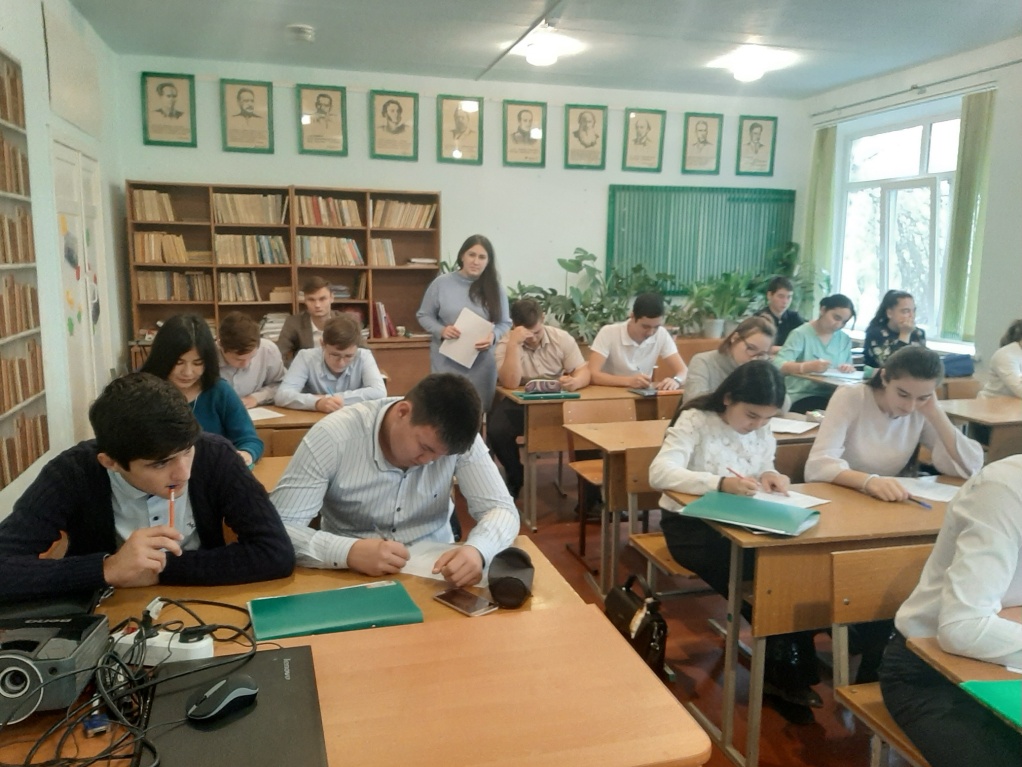 